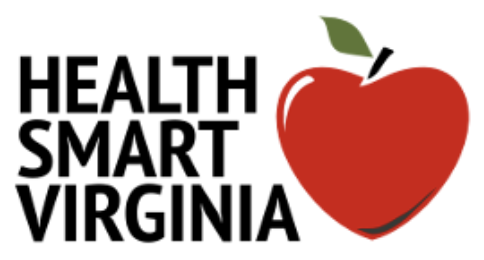 Grade 8 Resource Links Table of ContentsBody SystemsCommunity/Environmental HealthNutritionPhysical Health/Disease Prevention/Health PromotionSubstance Abuse PreventionSafety/Injury PreventionMental Wellness/Social Emotional SkillsViolence PreventionBody SystemsInteractive WebsitesBBC Science: Human Body & Mind includes the Nervous System Game that has students wire up the nervous system and senses. This challenge requires Flash 5 and takes 5-10 minutes. http://www.bbc.co.uk/science/humanbody/body/index_interactivebody.shtmlInteractive Body Activities http://interactivesites.weebly.com/body-systems.htmlKidsHealth.org How the Body Works http://kidshealth.org/en/kids/center/htbw-main-page.html provides quizzes, articles, movies, activities, word finds on the different body parts.Nervous System for Kids– Science Games and Videos http://www.neok12.com/Nervous-System.htmThe Brain-Videos & Lessons http://study.com/academy/topic/the-brain.htmlResource Websites AAAS Alcohol and Your Brain http://sciencenetlinks.com/student-teacher-sheets/alcohol-and-your-brain/Human Body Facts and WorksheetsKids Health-human body series http://classroom.kidshealth.org/index.jsp?Grade=68&Section=bodyNational Institute on Drug Abuse https://www.drugabuse.govScience Kids/Human Body Facts: Brain Facts for Kids http://www.sciencekids.co.nz/sciencefacts/humanbody/brain.htmlScience Kids/Biology Lesson Plans: Brain and Senses http://www.sciencekids.co.nz/lessonplans/biology/brain.htmlTeachers Try Science - communicating about communicable diseases! http://www.teacherstryscience.org/lp/communicating-about-communicable-diseasesTeacher’s Corner - CDC - BAM! Body and Mind Infectious Disease Epidemiology http://www.cdc.gov/bam/teachers/epi.htmlTeacher Vision - students learn about stroke signs https://www.teachervision.com/stroke/printable/64689.htmlTED ED Resources	What happens during a heart attack?What causes migraines?Can you be awake and asleep at the same time?What are the floaters in your eye?How do lungs work?How your muscular system worksHow oxygen circulates through your bodyHow does the thyroid manage your metabolism?How do your kidneys work?How do your hormones work?How the heart actually pumps bloodWhy does your voice change?How does the liver work?How does your digestive system work?How blood pressure worksWhat does the pancreas do?Your skin!How does the immune system work?Education.com - Brain anatomy worksheets:http://www.education.com/worksheet/article/brain-anatomy/http://www.education.com/worksheet/article/brain-anatomy/http://www.education.com/worksheet/article/inside-out-anatomy-brain/http://www.education.com/worksheet/article/parts-of-the-brain/American Public Health Association https://www.apha.org/topics-and-issues/communicable-diseaseAlameda County Public Health Department http://www.acphd.org/communicable-disease.aspxVirginia Department of Health www.vdh.virginia.govCenters for Disease Control and Prevention (CDC) www.cdc.govhttps://www.cdc.gov/foodsafety/foodborne-germs.htmlhttps://www.cdc.gov/diseasesconditions/https://www.cdc.gov/flu/protect/habits.htmLesson PlansAAAS Science NetLinksAlcohol and Its Impact on the Brain http://sciencenetlinks.com/lessons/alcohol-and-its-impact-on-the-brain/American Heart Association Middle School Lessons http://www.heart.org/HEARTORG/Educator/FortheClassroom/MiddleSchoolLessonPlans/Middle-School-Lesson-Plans_UCM_304280_Article.jsp#Communicable Disease Lesson Plan www.dannyclark10.weebly.com/uploads/1/2/2/1/12211660/health_lp_showcase.docxCommunicating About Communicable Diseases! http://www.teacherstryscience.org/lp/communicating-about-communicable-diseasesCDC- BAM! Body and Mind - Infectious Disease Epidemiology - Teacher’s Corner - Activities http://www.cdc.gov/bam/teachers/epi.htmlDiscovery School The Ultimate Guide: Human Body http://www.discoveryeducation.com/teachers/free-lesson-plans/the-ultimate-guide-human-body.cfmMy Body the Inside Story: Unit Content and Tasks http://www.henry.k12.ga.us/cur/mybody/content.htm#nervousKids Health Food Safety Teacher’s Guide Grades 6-8 https://classroom.kidshealth.org/classroom/6to8/personal/safety/food_safety.pdfKidsHealth.org Nervous System lesson plan https://classroom.kidshealth.org/classroom/6to8/body/systems/nervous_system.pdfPE Central Communicable or Non Communicable Disease Lesson Plan http://www.pecentral.org/lessonideas/ViewLesson.asp?ID=934#.WIaBuWVNFhomPE Central AIDS Fact Quilt http://www.pecentral.org/lessonideas/ViewLesson.asp?ID=3410#.WIaCZmVNFhoPreventing Communicable and Non Communicable Diseases https://sharemylesson.com/teaching-resource/communicable-and-non-communicable-diseases-254318Neuro Concepts Lesson and Activities/ Brain U - Regents of University of Minnesota http://brainu.org/neuroscience-concepts-activities-grade-level-middle-school-grades-7-8Neuroscience for Kids - Brain Awareness Week Lessons https://faculty.washington.edu/chudler/baw1.htmlNIH - How Your Brain Understands What Your Ears Hearhttps://science.education.nih.gov/MiddleSchool/BrainUnderstandsEarsHearNIH - The Brain: Our Sense of Self https://science.education.nih.gov/MiddleSchool/OurSenseOfSelfScholastic - Study Jams - Science - The Nervous System http://studyjams.scholastic.com/studyjams/jams/science/human-body/nervous-system.htmVideosKidsHealth.org How the Brain and Nervous System Works http://kidshealth.org/en/kids/nsmovie.htmlThe Human Brain https://www.youtube.com/watch?v=0-8PvNOdBycIs it Communicable or Non-Communicable? https://www.youtube.com/watch?v=vpEAos0blywPreventing Communicable Disease https://www.youtube.com/watch?v=EgJcflR_Dic,Preventing Non-Communicable Diseases https://www.youtube.com/watch?v=lruYVSGcxHsCommunity/Environmental HealthAllergy and Asthma Foundation http://fightthecauseofallergy.orgAPHA Healthy Community Design https://www.apha.org/topics-and-issues/environmental-health/healthy-community-designAsthma in the City Lessonhttps://www.urmc.rochester.edu/life-sciences-learning-center/resources-lessons/lessons/environmental-health.aspxCDC Healthy Community Design https://www.cdc.gov/features/healthycommunities/CDC Healthy Community Design https://www.youtube.com/watch?v=ll7Yv6L9rwEEPA Environmental Health 101 Lesson https://www.epa.gov/children/childrens-health-curriculum-lesson-1-environmental-health-101EPA Student Environmental Health Resources https://www.epa.gov/studentsEPA Environmental Topics https://www.epa.gov/environmental-topicsEPA Learning and Teaching about the Environment https://www.epa.gov/studentsGlobal Asthma Report http://www.globalasthmareport.orgGlobal Asthma Network http://www.globalasthmanetwork.org/patients/causes.phpGreen Schools - Earth Day Activities and Ideas http://www.greenschools.net/article.php-id=160.htmlHealthyPeople.Gov Environment https://www.healthypeople.gov/2020/topics-objectives/topic/environmental-healthMaryland - Grade 8 EH Lesson https://phpa.health.maryland.gov/OEHFP/EH/Shared%20Documents/curriculum/8GRD_EH_Lssn.pdNEA Environmental Lessons http://www.nea.org/tools/EnvironmentalEducationActivitiesAndResources.htmlNIEHS- Your Environment- Your Health http://www.niehs.nih.gov/health/scied/teachers/WHO Environmental Health http://www.who.int/topics/environmental_health/en/ATSDR Health Effects of Exposure to Substances https://www.atsdr.cdc.gov/substances/ToxOrganSystems.aspProject Learning Tree - Earth Day Activities https://www.plt.org/educator-tips/earth-day-activities/TED ED and other Video ResourcesHuman Impacts on the Environment https://www.youtube.com/watch?v=YXT-RTjTjewPollution (Land, Air, Water) https://www.youtube.com/watch?v=vP3pbh_-pu8What is in the air you breathe?Microbial Jungles- How Microbes form communitiesConserving our Coral ReefsWhy do we wear sunscreen?Do we really need pesticides?Meet the Blue Fin TunaHow to Create Cleaner CoalHow much land does it take to power the world?How much electricity does it take to power the world?How do wind turbines work?What if there were 1 million more trees?Beauty of PollinationWe are Teachers - Earth Day Activitieshttps://www.weareteachers.com/meaningful-earth-day-activities/Virginia Department of Environmental Quality (DEQ) http://www.deq.virginia.govNutritionThe 5 Fabulous Food Groups - You Tube5-2-1-0 Let's Go Middle and High School Toolkit https://mainehealth.org/lets-go/childrens-program/schools/middle-high-toolsAHA - What or Who Influences Your Food Choices https://www.heart.org/idc/groups/heart-public/@wcm/@global/documents/downloadable/ucm_314238.pdfDiscovery – When Food Becomes an Enemy https://school.discoveryeducation.com/lessonplans/programs/eatingdisorders/FCS Fast Food Commercials & Nutrition Lesson: http://www.familyconsumersciences.com/2012/10/fast-food-commercials-nutrition/Food Day Curriculum https://d3n8a8pro7vhmx.cloudfront.net/foodday/pages/24/attachments/original/1407160267/Curriculum2014.pdf?1407160267Food Span -Johns Hopkins Center for a Livable Future: http://foodspanlearning.org/Frontline FAT Teacher’s Guide – Obesity - Habits, Weight Loss http://www.pbs.org/wgbh/pages/frontline/teach/fat/Frontline FAT Teacher’s Guide – Lesson 1, Weight-Stereotypes-Eating Disorders http://www.pbs.org/wgbh/pages/frontline/teach/fat/lesson1.htmlHealthy Eating – 5 Food Groups – You TubeHealthy Eating – What is Healthy Eating? - You TubeHealthy Eating Lesson 1: Teen Nutrition - Exploring the Five Food Groups - You TubeHealthy Eating Lesson 2: Teen Nutrition - How to Healthy Out - You Tube  Healthy Eating Lesson 3: Teen Nutrition – Breakfast for Teens – You TubeHealthy Eating Lesson 4: Teen Nutrition - Healthy Food Choices and Snack Choices – A Day in the Life - You TubeHealthy Eating Lesson 5: Teen Nutrition – How to Burn Calories – Physical ExerciseKids Health Teacher’s Guides Grades 6-8Breakfast https://classroom.kidshealth.org/classroom/6to8/personal/nutrition/breakfast.pdfSchool Lunch https://classroom.kidshealth.org/classroom/6to8/personal/nutrition/school_lunch.pdfFood Labels https://classroom.kidshealth.org/classroom/6to8/personal/nutrition/food_labels.pdfHealthy Snacking https://classroom.kidshealth.org/classroom/6to8/personal/nutrition/healthy_snacking.pdfFitness http://kidshealth.org/classroom/6to8/personal/fitness/fitness.pdfSleep https://classroom.kidshealth.org/classroom/6to8/body/functions/sleep.pdfScreen Time http://kidshealth.org/classroom/6to8/personal/fitness/screen_time.pdfNBA Fit Classroom http://kidshealth.org/classroom/posters/nba_fit_classroom_color.pdfKids Health Eating Disorder Teachers Guide Grades 9-12 https://classroom.kidshealth.org/classroom/9to12/problems/conditions/eating_disorders.pdfNational Eating Disorders Association (NEDA) Page for Educators and Coaches https://www.nationaleatingdisorders.org/learnNEDA Educator’s Toolkit https://www.nationaleatingdisorders.org/sites/default/files/Toolkits/EducatorToolkit.pdfPE Central Body Image and Eating Disorders Lesson http://www.pecentral.org/lessonideas/ViewLesson.asp?ID=9048#.WIZo92VNFhohttp://www.pecentral.org/lessonideas/bodyimageeatingdisordersPPT.pdfPE Central - Food Pyramid Game http://www.pecentral.org/lessonideas/ViewLesson.asp?ID=2645PE Central - Calculating Fat, Carbohydrates & Proteins http://www.pecentral.org/lessonideas/ViewLesson.asp?ID=919TED Ed and other Video ResourcesWhich type of milk is best for you?Fruit and Veggies for KidsThe five fabulous food groupsHow does your body know you're full?What is a calorie?How do vitamins work?How the food you eat affects your brainTeaching Fast Food Nation 7-12 http://www.bookrags.com/lessonplan/fast-food-nation/#gsc.tab=0USDA Choose My Plate Teacher Resources https://www.choosemyplate.gov/teachersUSDA Choose My Plate Parents & Educators Resources https://www.choosemyplate.gov/kids-parents-educatorsUC Davis Youth Nutrition Education Materials http://fsnep.ucdavis.edu/curriculum/youth-materialsNutrition to Grow On Curriculum http://cns.ucdavis.edu/resources/ntgo/index.htmlEat Fit https://uccalfresh.ucdavis.edu/curriculum/youth/EFPhysical Health/Disease Prevention/Health PromotionThe 5 Fabulous Food Groups - You Tube5-2-1-0 Let's Go Middle and High School Toolkit https://mainehealth.org/lets-go/childrens-program/schools/middle-high-toolsAmerican Heart Association (AHA) Middle School Lesson Plans http://www.heart.org/HEARTORG/Educator/FortheClassroom/MiddleSchoolLessonPlans/Middle-School-Lesson-Plans_UCM_304280_Article.jsp?appName=MobileAppAHA – Brain Power https://www.heart.org/idc/groups/heart-public/@wcm/@fc/documents/downloadable/ucm_467221.pdfAHA – Don’t Fumble With This Jumble https://www.heart.org/idc/groups/heart-public/@wcm/@fc/documents/downloadable/ucm_306494.pdfAHA – Garden Growing While on the Move http://www.heart.org/idc/groups/heart-public/@wcm/@fc/documents/downloadable/ucm_467219.pdfAHA – NFL Play 60 Challenge http://www.heart.org/HEARTORG/Educator/FortheClassroom/NFLPlay60Challenge/PLAY-60-Challenge-Lesson-Plans_UCM_453013_Article.jsp#.V_K0AvArLicAHA – Our Challenge: A Look At the Obesity Epidemic https://www.heart.org/idc/groups/heart-public/@wcm/@fc/documents/downloadable/ucm_452021.pdfAHA - Obesity Trends https://www.heart.org/idc/groups/heart-public/@wcm/@fc/documents/downloadable/ucm_452018.pdfAHA – Stepping Across the States - http://www.heart.org/idc/groups/heart-public/@wcm/@fc/documents/downloadable/ucm_306495.pdfAHA - We Jump We Shoot We Save Teachers Guide 2012-13 http://www.heart.org/idc/groups/heart-public/@wcm/@fdr/documents/downloadable/ucm_467922.pdfAHA - We Jump We Shoot We Save Teachers Guide 2013-14 http://www.heart.org/idc/groups/heart-public/@wcm/@fdr/documents/downloadable/ucm_467933.pdfAHA - What or Who Influences Your Food Choices https://www.heart.org/idc/groups/heart-public/@wcm/@global/documents/downloadable/ucm_314238.pdfAlliance for a Healthier Generation https://www.healthiergeneration.org/our-work/schoolsBody Works Program - Office of Women’s Health, DHHS www.womenshealth.govCDC - BAM! Body and Mind- http://www.cdc.gov/bam/nutrition/index.htmlCDC Chronic Disease Prevention Program https://www.cdc.gov/chronicdisease/CDC Lesson - Body Image Ad Decoder https://www.cdc.gov/bam/teachers/documents/body_image_ad.pdfCDC Lesson – If These Dolls Were Real People https://www.cdc.gov/bam/teachers/documents/body_image_dolls.pdfCommunicable Disease Lesson Plan - Danny Clarkwww.dannyclark10.weebly.com/uploads/1/2/2/1/12211660/health_lp_showcase.docxCommunicable and Non Communicable Diseases Lesson Plan https://www.bcpss.org/webapps/cmsmain/webui/institution/CURRICULUM/HealthCommunicable and Non Communicable Diseases PPT Presentation https://sharemylesson.comColorado Education Initiative -Goal Setting Lesson http://www.coloradoedinitiative.org/wp-content/uploads/2014/10/GS-6-8-model.pdfDiscovery – When Food Becomes an Enemy https://school.discoveryeducation.com/lessonplans/programs/eatingdisorders/Fit Armadillo - Smart Goals Lesson Plan http://fitarmadillo.com/back-to-school-2014-smart-goals-lesson-plan/Frontline FAT Teacher’s Guide – Obesity - Habits, Weight Loss http://www.pbs.org/wgbh/pages/frontline/teach/fat/Frontline FAT Teacher’s Guide – Lesson 1, Weight-Stereotypes-Eating Disorders http://www.pbs.org/wgbh/pages/frontline/teach/fat/lesson1.htmlGirls Health – Body Image and Media https://www.girlshealth.gov/feelings/bodyimage/index.htmlGirls Health - Eating Disorders https://www.girlshealth.gov/feelings/eatingdisorder/index.htmlGo Noodle – Physical Activity and Mindfulness Breaks https://www.gonoodle.comGoodheart Wilcox Middle School Health Skillshttps://www.g-wlearning.com/health/3085/index.htmhttps://www.g-wlearning.com/health/2958/index.htmHealthy Eating – 5 Food Groups – You TubeHealthy Eating – What is Healthy Eating? - You TubeHealthy Eating Lesson 1: Teen Nutrition - Exploring the Five Food Groups - You TubeHealthy Eating Lesson 2: Teen Nutrition - How to Healthy Out - You Tube  Healthy Eating Lesson 3: Teen Nutrition – Breakfast for Teens – You TubeHealthy Eating Lesson 4: Teen Nutrition - Healthy Food Choices and Snack Choices – A Day in the Life - You TubeHealthy Eating Lesson 5: Teen Nutrition – How to Burn Calories – Physical ExerciseHitting Cancer Below the Belt Colon Cancer Education http://hcb2.orgKids Health Fast Breaks -NBA Fit Classroom Lesson https://kidshealth.org/classroom/posters/nba_fit_classroom_color.pdfFitness http://kidshealth.org/classroom/6to8/personal/fitness/fitness.pdfSleep https://classroom.kidshealth.org/classroom/6to8/body/functions/sleep.pdfScreen Time http://kidshealth.org/classroom/6to8/personal/fitness/screen_time.pdfNBA Fit Classroom http://kidshealth.org/classroom/posters/nba_fit_classroom_color.pdfKids Health Eating Disorder Teachers Guide Grades 9-12 https://classroom.kidshealth.org/classroom/9to12/problems/conditions/eating_disorders.pdfLets Get Moving Unit – Michigan State University http://commtechlab.msu.edu/sites/letsnet/noframes/subjects/health/b8u4.htmlNational Eating Disorders Association (NEDA) Page for Educators and Coaches https://www.nationaleatingdisorders.org/learnNEDA Educator’s Toolkit https://www.nationaleatingdisorders.org/sites/default/files/Toolkits/EducatorToolkit.pdfNIH Healthy Behaviors: Lesson 2 – Influences on Behavior https://science.education.nih.gov/MiddleSchool/HealthyBehaviorsNutrition – High School Lesson PlansNutrition Activities in Any Classroom – Junior and Senior HighPBS Frontline- obesity, eating habits, and weight loss http://www.pbs.org/wgbh/pages/frontline/teach/fat/lesson2.htmlPBS In the Mix -Hearing Between the Lines” http://www.pbs.org/inthemix/educators/lessons/selfimage2/PE Central Body Image and Eating Disorders Lesson http://www.pecentral.org/lessonideas/ViewLesson.asp?ID=9048#.WIZo92VNFhohttp://www.pecentral.org/lessonideas/bodyimageeatingdisordersPPT.pdfPE Central Physical Activity Lesson Ideas and Resources http://www.pecentral.orgPE Central - Non-Communicable Diseaes Research Lesson Idea www.pecentral.orgPE Central - Non or Communicable Disease Lesson Plan www.pecentral.orgPower Chargers – Quick Activity Breaks http://healthpoweredkids.org/power-chargers/Purdue Extension - Middle School Healthy Body Image Lesson Activity 2: Mixed Messages- Living in a Supersized World https://www.extension.purdue.edu/extmedia/cfs/cfs-736-w.pdfPlace Matters Lesson http://www.unnaturalcauses.org/assets/uploads/file/Place_Matters_Lessons.pdfRead Write Think Grocery Store Scavenger Hunt http://www.readwritethink.org/classroom-resources/lesson-plans/grocery-store-scavenger-hunt-1140.htmlSample Physical Activity Log - Michigan State University http://commtechlab.msu.edu/sites/letsnet/frames/subjects/health/log.htmlSafe Routes http://www.walkbiketoschool.orgScholastic – Choices – Magazines to “empower students to make positive, real world decisions https://choices.scholastic.comSENTARA Stroke Education Toolkit https://sentarastrokeawareness.com/toolkit/Sleep- NIH Curriculum Supplement https://science.education.nih.gov/HighSchool/SleepDisordersStress Lessons - Grade 7-9 - Psychology Foundation of Canada https://peitfsca.files.wordpress.com/2012/09/khst_grades7-9manual1.pdfStress Management Unit Plan http://thehealthteacher.com/unit-plan-stress-management/TED ED and other ResourcesHow do we know if we have a virus?How playing sports benefits your body and brainYoga does for body and brainWhat is obesity?How playing an instrument benefits your brainWhy do germs make us sick?Why our muscles get tiredThe Sleep Factor Lessons and Power Points https://www.pshe-association.org.uk/curriculum-and-resources/resources/sleep-factor-lesson-plans-powerpointsUSA Today - Obesity: www.usatoday.com/educate/casestudies/obesity.pdfWorld Sleep Day Education Kithttps://www.sleephealthfoundation.org.au/pdfs/World%20Sleep%20Day/WSD%20Teachers%20notes_Ages%2011-18%20years.pdfSubstance Abuse PreventionFeatured Resource Health Smart Virginia Feature Section - Alcohol, Tobacco, Drug Use Prevention Resources
 14 Drug Education Activities, Scholastic Printable Skills PagesAlcohol’s Effects on the Brain https://pubs.niaaa.nih.gov/publications/aa63/aa63.htmAbove the Influence http://abovetheinfluence.com/drugs/alcohol/Biological Sciences Curriculum Study (BSCS) - Drug Abuse, Addiction, and the Adolescent Brain https://bscs.org/resources/educator-resource-center/drug-abuse-addiction-and-the-adolescent-brainCATCH My Breath E-cigarette/JUUL youth prevention program for Middle and High School students. https://catchinfo.org/enroll/Catch My Breath – A Nicotine Vaping Prevention ProgramCommon Sense – How to Use the Vaping and Juuling Trend to Teach Media LiteracyDiscovery Education - Deadly Highs – Grades 6-8 http://www.discoveryeducation.com/teachers/free-lesson-plans/deadly-highs.cfmE-Cigarettes and Vaping – Lesson 1: Why Should I care? and  Lesson 2: Don’t get (e-)Hooked!Generation RX – Teen Prescription Rx Toolkit https://www.generationrx.org/toolkits/teen/Everfi Marijuana Lesson Plans https://everfik12hc.wpengine.com/marijuana-lesson-plans/Evrfi Prescription Drug Safety Lesson Plan – Introduction to the Opioid Crisis http://2vm8bf2lp0ls7wg0f11ozc14sa.wpengine.netdna-cdn.com/wp-content/uploads/2018/03/PDS_Lesson1_Final.pdfEverfi – Prescription Drug Safety Lesson Plan: Refusal Skills (Rx, Opioids)Everfi – Teen Prevention – Prescription Drug Safety & Vaping WebinarEverfi Prescription Drug Safety Lesson Plan – Understanding Opioids http://2vm8bf2lp0ls7wg0f11ozc14sa.wpengine.netdna-cdn.com/wp-content/uploads/2018/03/PDS_Lesson1_Final.pdfEverfi Prescription Drug Safety Lesson Plan – Resisting Opioids http://2vm8bf2lp0ls7wg0f11ozc14sa.wpengine.netdna-cdn.com/wp-content/uploads/2018/03/PDS_Lesson1_Final.pdfFDA Anti-Juuling Video for Teens https://youtu.be/zYuyS1Oq8gYGet Smart About Drugs – A DEA Resource for Parents, Educators and CaregiversGirlsHealth.gov - Drugs, Alcohol, and Smoking http://www.girlshealth.gov/substance/Harding University Alcohol, Family, Community Lesson Plan alcohol-family-communityHeads Up – Methamphetamine http://headsup.scholastic.com/sites/default/files/block/images/metamphetamine-teacher.pdfHow your brain responds to the reward circuit https://www.youtube.com/watch?v=s27f7Jzy2k0Internet4Kids Drug Lesson Plans K-12 https://www.internet4classrooms.com/links_grades_kindergarten_12/drug_abuse_guidance_counselor_lesson_plans.htmKeeping it Real – Middle, High School DARE Curriculum https://dare.org/education/KidsHealth.org https://kidshealth.org/en/teensKidsHealth.org - Teachers Guide: Dealing with Peer Pressure -Grades 6-8  https://classroom.kidshealth.org/classroom/6to8/personal/growing/peer_pressure.pdfKidsHealth in the Classroom https://classroom.kidshealth.org/classroom/6to8/problems/drugs/drugs.pdfKidsHealth – Methamphetamine – Teen Tip SheetLA Health -  E-cig & vaping Informational video (Loudoun schools) https://www.lcps.org/cms/lib/VA01000195/Centricity/Domain/96/Ecig_Vaping_Cut.1.mp4Lesson: The Mysterious Vaping Illness that’s Becoming and EpidemicLittle Lungs in a great Big World https://www.youtube.com/watch?v=fmKply2PfmIMarijuana and Teens – American Academy of Child and Adolescent Psychiatryhttps://www.aacap.org/aacap/families_and_youth/facts_for_families/fff-guide/Marijuana-and-Teens-106.aspxMarijuana – Download the Facts – Printables and LessonsMedicines in My Home Grades 6-8 https://www.fda.gov/Drugs/ResourcesForYou/Consumers/BuyingUsingMedicineSafely/UnderstandingOver-the-CounterMedicines/ucm093548.htmMeth Mouse – Interactive Lesson on Effects of MethamphetaminesNIDA - Mind Matters – The Body’s Response to MarijuanaNIDA - The Reward Circuit – How the Brain Responds to Methamphetamine – You TubeNIDA Teacher’s Edition Resources on MethamphetamineNIDA Mind Over Matter Series https://drugpubs.drugabuse.gov/promotions/mind-over-matterNIDA Mind Over Matter - Anabolic Steroids http://www.drugabuse.gov/publications/mind-over-matter/anabolic-steroidsNIDA Scholastic Heads Up Series http://headsup.scholastic.com/teachersNIDA Brain Power - Grades 6-9 https://www.drugabuse.gov/publications/brain-power/grades-6-9NIH – Meth Mouse Game  https://teens.drugabuse.gov/teachers/lessonplans/meth-mouseNIH Video on synthetic cannabinoids (bath salts https://youtu.be/cRA54zeGAnMNicotine Addiction – Toolkit for SchoolsOnline game/ad FDA https://whatsinavape.comPBS Frontline – The Meth EpidemicPBS Learning Media – Tragedy and Hope/Real Stories of Pain Killer Addiction - Grades 6-12 https://www.pbslearningmedia.org/collection/tragedy-hope-stories-of-painkiller-addiction/Myth or Fact Lesson – Grades 6-12  https://www.pbslearningmedia.org/resource/1cf7d4e9-b0da-4295-8326-328ba778991d/myth-or-fact-lesson-plan/Learning About Opioids – Grades 6-12 https://www.pbslearningmedia.org/resource/7f567e4a-0572-4c69-a25c-8d7e4b77b69d/learning-about-opioids/Science of Addiction – Grades 6-12 https://www.pbslearningmedia.org/resource/37d8822e-9fd9-46a1-ad8d-6cf1f76a7fa7/Accessibility – Grades 6-12 https://www.pbslearningmedia.org/resource/7f567e4a-0572-4c69-a25c-8d7e4b77b69d/Signs and Symptoms – Grades 6-12 https://www.pbslearningmedia.org/resource/7f567e4a-0572-4c69-a25c-8d7e4b77b69d/The Cycle of Addiction - Grades 6-12https://www.pbslearningmedia.org/resource/2fc454fd-d52f-4e07-9ecc-4297ddbfcf86/Contemplating Nature vs Nurture - Grades 6-12 https://www.pbslearningmedia.org/resource/37d8822e-9fd9-46a1-ad8d-6cf1f76a7fa7/Full Educators Guide  https://www.pbslearningmedia.org/resource/512d7376-bf0a-4e1d-9a98-98f706a9e11e/full-educators-guide/Community and Family Guide https://www.pbslearningmedia.org/resource/b1e0862a-131f-4df2-ae55-4b343a65d366/community-and-family-guide/PBS – Teachers Guide: The Meth Epidemichttps://www.pbs.org/wgbh/pages/frontline/teach/meth/PBS video on juuling epidemic https://youtu.be/lNs19kGAnLUPE Central Pressure Is On! http://www.pecentral.org/lessonideas/ViewLesson.asp?ID=4134#.WESLoWVNFhoPhysician Advocacy Network - Lesson Plan – Vaping and JuulingPositive Choices – Numerous Drug Education Resources for TeachersProject Alert – Substance Abuse Prevention – Grades 7-8 https://www.projectalert.comThe real cost anti-vaping commercial (Hacked) https://www.youtube.com/watch?v=EzU4ihBbf3gResources to Reduce Methamphetamine UseScholasticHeads Up Series http://headsup.scholastic.comHeads Up - Real News About Drugs and Your Body – 14 Activities http://www.scholastic.com/headsup/pdfs/NIDA2-Activity%20Book.pdfGet Smart About Tobacco Lesson Plan (grades 6-7) https://opi.mt.govYouth Vaping Risks http://www.scholastic.com/youthvapingrisks/?eml=snp/e/20190109////FDA/////&ET_CID=20190109_SNP_FDA_ACQ_24770&ET_RID=1708294776The Real Cost of Vaping https://www.scholastic.com/youthvapingrisks/Alcohol and Your Body alcohol and your body - scholastic gr 6-8OTC Medication Safety Program: Start a Critical Conversation (teacher tools for grades 5-8)Distinguishing  Between Over the Counter and Prescription Medicine (grades 7-8) https://www.scholastic.com/teachers/sponsored-content/otc-medicine-safety/distinguishing-between-over-the-counter-and-prescription-medicin/Obtaining Information from a Drug Facts Label (grades 7-8) https://www.scholastic.com/teachers/sponsored-content/otc-medicine-safety/obtaining-information-from-a-drug-facts-label/The Importance of Medicine Measuring, Tools, Storage and Safe Disposal https://www.scholastic.com/teachers/sponsored-content/otc-medicine-safety/the-importance-of-medicine-measuring-tools-storage-and-safe-disp/Understanding the Dangers of Misuse (grades 6-8) https://www.scholastic.com/teachers/sponsored-content/otc-medicine-safety/understanding-the-dangers-of-medicine-misuse/Medicine Safety Text Analysis (grades 6-8) https://www.scholastic.com/teachers/sponsored-content/otc-medicine-safety/medicine-safety-text-analysis--identifying-the-authors-purpose/Distinguishing  Between Over the Counter and Prescription Medicine (grades 7-8) https://www.scholastic.com/teachers/sponsored-content/otc-medicine-safety/distinguishing-between-over-the-counter-and-prescription-medicin/Obtaining Information From a Drug Facts Label  (grades 7-8) https://www.scholastic.com/teachers/sponsored-content/otc-medicine-safety/obtaining-information-from-a-drug-facts-label/SODAT NJ – Drug Prevention Lesson Plans http://www.sodat.org/drug-prevention-lesson-plans-for-the-classroom.htmlStanford Tobacco Prevention Toolkit – lessons on Tobacco, E-cigarettes, Vaping, Hookah, Addiction, Refusal Skills (grades 5-12) http://med.stanford.edu/tobaccopreventiontoolkit/resource-directory.htmlEverything TobaccoUnit 1 - General Tobacco – Health Effects and Social Effects https://med.stanford.edu/tobaccopreventiontoolkit/TobaccoUnit1/TobUnit1.htmlUnit 2 - What’s Menthol Got to Do With It? https://med.stanford.edu/tobaccopreventiontoolkit/TobaccoUnit1/TobUnit2.htmlE-Cigs/Vapes & Pod-BasedUnit 1 – Where did E Cigarettes and Vape Pens Come From? https://med.stanford.edu/tobaccopreventiontoolkit/E-Cigs/ECigUnit1.htmlUnit 2 – So What’s Really in These E-Cigarettes and Vape Pens? https://med.stanford.edu/tobaccopreventiontoolkit/E-Cigs/ECigUnit2.htmlUnit 3 – What’s So Bad About E-Cigarettes and Vape Pens? https://med.stanford.edu/tobaccopreventiontoolkit/E-Cigs/ECigUnit3.htmlUnit 4 – Why Do E-Cigarettes and Vape Pens Matter to Young People? https://med.stanford.edu/tobaccopreventiontoolkit/E-Cigs/ECigUnit4.htmlUnit 5-What Can I Do About It? https://med.stanford.edu/tobaccopreventiontoolkit/E-Cigs/ECigUnit5.htmlUnit 6- What are JUULS & Other Pod-Based Systems? https://med.stanford.edu/tobaccopreventiontoolkit/E-Cigs/ECigUnit6.htmlHookahLesson - Understanding Hookah and Its Risks https://med.stanford.edu/tobaccopreventiontoolkit/Hookah.htmlSmokeless TobaccoLesson – Understanding Smokeless Tobacco and its Risks https://med.stanford.edu/tobaccopreventiontoolkit/Smokeless.htmlNicotine AddictionUnit 1 – The Brain https://med.stanford.edu/tobaccopreventiontoolkit/nicotine-addiction/NicotineAddictionUnit1.htmlUnit 2 - Addiction 101 https://med.stanford.edu/tobaccopreventiontoolkit/nicotine-addiction/NicotineAddictionUnit2.htmlUnit 3 – Nicotine Addiction https://med.stanford.edu/tobaccopreventiontoolkit/nicotine-addiction/NicotineAddictionUnit3.htmlPositive Youth DevelopmentRefusal Skills Activities https://med.stanford.edu/tobaccopreventiontoolkit/positive-youth-development/refusal-skills.htmlStop Underage Drinking https://www.stopalcoholabuse.govThe Teacher’s Guide to Just Think Twice about Drugs – Rx, Steroids, Marijuana- for High School StudentsTeachers Guide; Prescription Drug Misuse: Choose Your Path Interactive VideosTED Ed Resources:How do drugs affect the brain?Is Marijuana bad for your brain?How do steroids affect your musclesWhat you should know about vapingTeen Prescription Drug Abuse Awareness Tool Kit – Smart Moves Smart ChoicesTeen vaping https://www.pbs.org/video/teen-vaping-1531870790/Tobacco & Nicotine: Know the Facts (PowerPoint) Grades 6-12 – Virginia Foundation for Healthy YouthTreating Marijuana Addiction https://www.youtube.com/watch?v=md4lRQsLlnEVirginia ABC Education Publications https://www.abc.virginia.gov/education/publicationsWhy are Drugs so Hard to Quit? https://www.youtube.com/watch?v=Xbk35VFpUPIWhy Is Meth so Addictive?  Hazelden Betty Ford Foundation – You TubeWhy is vaping so popular https://www.pbs.org/video/why-is-vaping-so-popular-hzpjx8/US Drug Enforcement Administration – Just Think Twice About Drugs – Teachers Guide http://nahimgood.org/Docs/JustThinkTwice.pdfMarijuana Specific Resources 2022(Chippewa Valley Coalition) Marijuana Prevention - Middle School (Stanford Medicine) Cannabis/Marijuana - The Basics (Stanford Medicine) Cannabis/Marijuana – Health Effects(Stanford Medicine) THC & The Brain(Stanford Medicine) Refusal Skills and Social Norms (Partnership to End Addiction) Learn to Talk About Marijuana – What You Need to Know. Parent Resource Page (grades 4-12)  (Partnership to End Addiction) Marijuana Talk Kit (parents, caregivers, educators; grades 4-12) Mind Matters - The Body’s Response to Marijuana (NIDA) (grades 5-9) Marijuana Education Initiative Teen Use of Edibles: A Focus Group Study of An Emerging Issue (Scholastic)Teacher’s Edition: The Science of Marijuana – How THC Affects the Brain (Grades 7-12) Understand the Big Deal – How Marijuana Affects Youth NIDA) Stressed Out?  How to Cope (grades 6-12) Johnny’s Ambassadors Online Marijuana Curriculum (Partnership to End Addiction) Advocacy Toolkit (8-12 grade) (Positive Choices) Effects of Cannabis – Class Activity (grades 8-12) (NIDA) Weeding Out The Grass – Lesson on long and short term consequences, adverse effects (grades 9-12) (NIDA) National Drug and Alcohol Use IQ Challenge Kahoot        Videos:Prevention of Youth Marijuana Use (SAMHSA) https://youtu.be/CrA9lDd9ALoLet’s Talk About Cannabis and Teens (Prevention Connection, Kern County) https://youtu.be/k1QStvIzOpAHow Marijuana Affects Your Developing Brain (Discovery Education) https://youtu.be/6Yp_NIVx-QAYouth Marijuana Prevention, Future Self (Michigan HHS) PSA  https://youtu.be/QLfFxfu8IIAMarijuana is Legal in Massachusetts (City of Somerville Prevention Services) https://youtu.be/7m67nOvYV_UImpact of Marijuana Industry Five Years after Legalization in Colorado (CBS News)https://youtu.be/zv5M5uxK_6oMarijuana Risks: Virtual Assistant: 60 (SAMHSA) https://youtu.be/-nDGVFujQ9AThe Stanford Medicine Toolkits: Tobacco and Cannabis Prevention      https://youtu.be/t71pDKlUfrEMiddle School Drug Trends 2020: Marijuana (Marshfield Clinic Health System). https://youtu.be/YcWpd__obE8The Human Brain: Major Structures and Functions (NIDA) https://youtu.be/0-8PvNOdBycThe Reward Circuit: How the Brain Responds to Natural Rewards and Drugs (NIDA) https://youtu.be/DMcmrP-BWGk  Anyone Can Become Addicted to Drugs (NIDA) https://youtu.be/wCMkW2ji2OEAddiction: A Disease that Impairs Free Will (NIDA) https://youtu.be/X1AEvkWxbLEWhy are drugs so hard to quit? (NIDA) https://youtu.be/Xbk35VFpUPIMind Matters: How does Marijuana Affect Your Brain and Body (NIDA)Safety/Injury PreventionFire Safety: Activities to Spark Learning http://www.educationworld.com/a_lesson/lesson/lesson026.shtmlFire Safety Resources https://www.teachervision.com/emergency/teacher-resources/47554.htmlFire Safety Resources – Vermont https://firesafety.vermont.gov/pubed/programsInjury Prevention Resources http://www.parachutecanada.orgKidsHealth- First Aid & Safet: http://kidshealth.org/en/parents/firstaid-safe/Lesson Planet Safety Issues Lesson Plan https://www.lessonplanet.com/teachers/its-your-life-safe-or-sorry-safety-issuesNational Crime Prevention Council - School Safety http://archive.ncpc.org/topics/school-safety.htmlNational Education Association - School Safety Resources for Educators http://www.nea.org/home/44693.htmSafe Routes to School http://www.saferoutesinfo.org/SafeKids - Home Safety for Educators http://www.safekids.org/home-safety-educatorsTeacher Vision - School Safety Resources for Teachers https://www.teachervision.com/school-safety-month/teacher-resources/6661.htmlTeen Drivers - NHTSA http://www.nhtsa.gov/Driving-Safety/Teen-Drivers/Teen-Drivers-Education/Teen-Drivers-–-Parents-&-TeensVideos:ThinkFirst Teen Video Clip https://www.youtube.com/watch?v=RJWcOYftedkOne Decision https://www.youtube.com/watch?v=WWptgB_1bco,Underage Drinking - Is It Worth It? https://www.youtube.com/watch?v=WGQ8F05C5gkTexting and Driving Crash - It Can Wait https://www.youtube.com/watch?v=ApnyKv1GuNISeat Belt May Have Saved Teen Crash Victims Life https://www.youtube.com/watch?v=m4SaoXTF9NQCaught on Tape - Teen Drivers Moments Before a Crash https://www.youtube.com/watch?v=r3MlUA0qkiQMental Wellness/Social Emotional SkillsFeatured ResourcesHealth Smart Virginia Feature Section – Social Emotional Health ResourcesHealth Smart Virginia Feature Section – Mental Health Wellness ResourcesHealth Smart Virginia Feature Section – Trauma Informed, Now What?What is SELWHAT is SEL? WHO is CASEL? Why Does SEL Matter To Everyone? Teaching Activities to Support Core SEL Competencies
 3 Minutes Body Scan Meditation - Mindfulness For Kids And Adults - YouTube3 Committee for Children (CFC) Free SEL Classroom Activities4 Inventive Games that Teach Students Social Skills5 Activities to Support Students Through the Holidays5-Minute Film Festival: Resources for Teaching About Character, Edutopia  5 Digital Tools To Promote Social-Emotional Learning In After School | Extended Notes7 Fun Communication Games that Increase Understanding7 SEL Activities for Students to Do at Home8 Social Emotional Learning Activities for a Classroom8 Downloadable SEL Activities for Home and School9 mental health activities to do with your children - BelievePerform 10 Activities to Help Children Explore Emotions  10 Activities to Integrate Social Emotional Learning into the Classroom10 Free Lesson Plans for Mental Health | SEL Social Emotional Learning for Schools10 Therapist (and Child)-Approved Activities to Support Kids with Anxiety — Family Therapy Basics10 Tips to Help Your Child with Anger, Aha! Parenting  10 Important Conflict Resolution Skills for Teenagers, Mom Junction12 Games to Teach Social-Emotional Learning - Playworks12 Tools BUSD Toolbox: Social Emotional Learning Curriculum for K-6 Students12 Ways Teachers Can Build Their Own Resilience13 Powerful SEL Activities | Edutopia15 Activities for Teaching CASEL Core Competencies | Waterford.org16 Anger Management Activities, School Counseling Files  16 Social and Emotional Learning Activities - Aperture Education21 Ways Teachers Can Integrate Social-Emotional Learning Throughout the Day25 Ways to Integrate Social Emotional Learning into Your Classroom  25 At Home SEL Activities - Choice Board28 Mental Health Activities, Worksheets & Books for Adults & Students30 Character-Building Ideas and Activities for School, Sign Up Genius  30 + Free Choice SEL Activities  73 Social Emotional Learning Activity Sheets97 SEL Skills Activities – InspiredStudents.org100 Kid Activities to Build Character, Moments a Day  101 Ways to Teach Children Social Skills132 SEL Apps, Games, Activities for Building Character in the ClassroomAn Adolescent Mental Health Curriculum - A Starter Kit for Schools http://www.sprc.org/resources-programs/adolescent-mental-health-wellness-curriculum-starter-kit-schoolsBreathing Activity for Elementary StudentsButterfly Breathing Video – YouTubeCA Media Smarts - Avatars and Body Image http://mediasmarts.ca/teacher-resources/avatars-body-imageCA Media Smarts - Gender Body Image http://mediasmarts.ca/lessonplan/gender-stereotypes-and-body-image-lessonCalming Exercises for Kids: Breathing and Stretching - YouTubeCanadian Mental Health Association - Mental Health and High School Curriculum Guide http://www.cibhs.org/sites/main/files/file-attachments/mental_health_and_high_school_curriculum_guide.pdfCDC Healthy Relationships Talking Points http://headsup.scholastic.com/sites/default/files/Relationship-Talking-Points-CDC.pdfCDC Healthy Communication Skills Teachers Guide http://headsup.scholastic.com/sites/default/files/Healthy-Communication-Guide-CDC.pdfClassroom Activities - MACMH | MACMHClassroom Physical Activity Helps Students with Mental Health and AnxietyColor Your CommunityColor Your DestinyCommittee for Children (CFC) Free Classroom Activities https://www.cfchildren.org/resources/free-classroom-activities/The Compassion Project consists of 15 online lessons and 3 digital activities. Each lesson and activity takes less than 45 minutes to complete http://2vm8bf2lp0ls7wg0f11ozc14sa.wpengine.netdna-cdn.com/wp-content/uploads/2018/08/K12_compassion_course_outline.pdfDiscovery - Self Esteem http://www.discoveryeducation.com/teachers/free-lesson-plans/depression.cfmEMOTIONAL ABC ClassroomEVERFI - Social Emotional Learning Resources https://everfi.com/offerings/social-emotional-learning/Everyday mindfulness - YouTubeFun Activities for Kids that Encourage Mental Health – Child and Adolescent Psychiatry at Columbia UGetting Caught in the Web Lesson 1Guide for Life: 5 Skills For Personal Success - Arkansas Department of Education http://www.arkansased.gov/public/userfiles/Learning_Services/GUIDE_for_Life/Final%20GUIDE%20Manual%20Printed%20REVISED.pdfI know what you did this summer (8th)If it’s to Be, It’s up to me (8th)Interactive Games in Support of Mental Health | Mental Health Delta DivisionKidsHealth.org Teacher’s Guides for Grades 6-8:Conflict Resolution https://classroom.kidshealth.org/6to8/personal/growing/conflict_resolution.pdfDepression https://classroom.kidshealth.org/classroom/6to8/problems/emotions/depression.pdfEmpathy https://classroom.kidshealth.org/6to8/personal/growing/empathy.pdfEating Disorders https://classroom.kidshealth.org/6to8/problems/conditions/eating_disorders.pdfGetting Along http://classroom.kidshealth.org/6to8/personal/growing/getting_along.pdfHealthy Relationships http://classroom.kidshealth.org/6to8/personal/growing/healthy_relationships.pdfPeer Pressure http://classroom.kidshealth.org/6to8/personal/growing/peer_pressure.pdfSelf Esteem http://classroom.kidshealth.org/6to8/personal/growing/self_esteem.pdfStress https://classroom.kidshealth.org/6to8/problems/emotions/stress.pdfSuicide Prevention http://classroom.kidshealth.org/6to8/problems/emotions/suicide.pdfLessons We Missed as Kids: Practicing Mental Health | NAMI: National Alliance on Mental IllnessMental Health Activities for High School Students - The Truthful Tutor‎Mental Health Awareness: Free Resources & More | Share My LessonMental Health First Aid https://www.thenationalcouncil.orgMental Health and High School Curriculum Guide, Canadian Mental Health Association http://teenmentalhealth.org/schoolmhl/wp-content/uploads/2015/09/Mental-Health-High-School-Curriculum-Guide.pdfMental Health HS Curriculum Guide - Teen Mental Health.org http://teenmentalhealth.org/schoolmhl/school-mental-health-literacy/mental-health-high-school-curriculum-guide/download-the-guide/Michigan Education - Online Professional Development for Social Emotional LearningIntroduction to SEL https://plp.mivu.org/Registration.aspx?section=3195Embedding SEL Schoolwide https://plp.mivu.org/Registration.aspx?course=542Creating a Professional Culture Based on SEL https://plp.mivu.org/Registration.aspx?section=3224Integrating SEL -Culturally Responsive Classrooms https://plp.mivu.org/Registration.aspx?section=3226       Trauma Informed Support https://plp.mivu.org/Registration.aspx?section=2960Mindful Schools -Lesson - Introduction to Mindful Bodies and Listening http://www.mindfulschools.org/resources/explore-mindful-resources/Mindful Moments – MCPS Be Well 365 - Student Activity VideosMindful Movement for Young Learners - YouTubeMindful Schools http://www.mindfulschools.org/resources/explore-mindful-resourcesMindful Teachers Site  http://www.mindfulteachers.org/p/free-resources-and-lesson-plans.htmlMissouri Department of Elementary and Secondary Education - Social and Emotional Development Lesson PlansNIDA CDC What Does Respect Mean To You https://teens.drugabuse.gov/blog/post/love-and-drugs-and-violenceScholastic - Teens and Decision Making - Teachers Edition and Student Magazine http://headsup.scholastic.com/teachers/teens-and-decision-making-lessonOpen Up Magazine, Minnesota Association for Children’s Mental Health – It’s All in Your Viewpoint http://www.macmh.org/open-up-magazine/classroom-activities/PBS - Overview of Mindfulness http://www.pbs.org/thebuddha/teachers-guide/PBS - In the Mix, Violence and SE Lesson Plans and Discussion Guides http://www.pbs.org/inthemix/educators/lessons/PE Central lessonsEmotions in Motion http://www.pecentral.org/lessonideas/ViewLesson.asp?ID=9514#.WR3WWmVNFhoSounds of Music (Stress Management) http://www.pecentral.org/lessonideas/ViewLesson.asp?ID=883#.WR8CIWVNFhoWhat is Stress http://www.pecentral.org/lessonideas/ViewLesson.asp?ID=9659ProCon.org - Social Networking http://socialnetworking.procon.org/Purdue Healthy Body Image Middle School Lessons https://www.extension.purdue.edu/extmedia/cfs/cfs-736-w.pdfReach Out - Asking students if they are okay https://schools.au.reachout.com/articles/get-your-school-involved-in-r-u-ok-dayReady to Remain Safe (8th)Relationships...Quality Control (8th)Relationships..Going Up while Growing Up (8th)Rossier USC - Creating Safe Spaces - Social Emotional Lessons https://rossieronline.usc.edu/blog/bullying-prevention-lesson-plans/Samaritans Developing Emotional Awareness and Listening (DEAL) Teaching Resources https://www.samaritans.org/your-community/samaritans-education/deal-developing-emotional-awareness-and-listeningSCDA Girls Only Toolkit http://www.sdcda.org/office/girlsonlytoolkit/Scholastic 6-8 Social Emotional Lessons https://www.scholastic.com/teachers/articles/teaching-content/grades-6-8-social-emotional-skills/Scholastic Mind Up Curriculum - brain centered teaching strategies http://teacher.scholastic.com/products/mindup/Scholastic - Social and Emotional Learning: Essential Lessons for Student Success https://shop.scholastic.com/teachers-ecommerce/books/social-and-emotional-learning-essential-lessons-for-student-success-9780545465298.htmlScreening for Mental Health - depression, suicide, and self-injury https://mentalhealthscreening.org/programs/sos-signs-of-suicideSigns of Suicide and ACT https://dpi.wi.gov/sspw/mental-health/youth-suicide-prevention/student-programs/curriculumSo Much to Do, So little time:  How Do I tie all of the loose ends together Lesson 2Social Networking http://socialnetworking.procon.org/Striking Out Stress: A “Gallery Walk” Activity http://www.educationworld.com/a_tsl/archives/02-1/lesson045.shtmlA Student’s Guide to Using Social MediaSubstance Abuse and Mental Health Services Administration www.SAMHSA.govSuicide Prevention Resource Center www.sprc.orgSupporting Students’ Personal and Social Competencies https://www.tn.gov/education/health-and-safety/school-climate/social-and-personal-competencies.htmlTED ED Resources:The psychology of PTSDHow to stay calm under pressureUNICEF Kid Power Videos for Children and FamiliesVirginia Department of Behavioral Health Services http://www.dbhds.virginia.gov/“Walk in Our Shoes” Lesson Plan http://walkinourshoes.org/content/Classroom_Lesson_Plans.pdfWall Street Journal - Overview of Mindfulness https://www.wsj.com/articles/can-mindfulness-help-students-do-better-in-school-1424145647We Are Teachers: Resources for Social and Emotional Learning http://www.weareteachers.com/lessons-resources/social-emotional-learning-classroom-resourcesWhat is important to me?When Grief Enters the Classroom http://www.rcsdk12.org/cms/lib04/NY01001156/Centricity/Domain/12/District%20Links%20documents/grief_guide.pdfViolence Prevention10 Conflict Resolution Lessons, Fairfax County Schools http://creducation.net/resources/CR_Guidelines_and_10_CR_lessons_FCPS.pdfBlueprints for Healthy Youth Development site http://www.blueprintsprograms.comCDC Violence Prevention https://www.cdc.gov/policy/hst/hi5/violenceprevention/index.htmlCommittee for Children - Bullying Prevention UnitOlweus School-wide Bullying Prevention Program http://olweus.sites.clemson.eduPositive Behavior Interventions and Supports (PBIS) https://www.pbis.orgTeaching Tolerance at http://www.tolerance.org/school_climate_resourcesBuilding Community and Combating Hate – Middle School Lesson http://www.partnersagainsthate.org/educators/middle_school_lesson_plans.pdfCoaching Boys into Men Toolkits http://www.coachescorner.orgDiscovery Online - Resolving Conflicts http://school.discoveryeducation.com/lessonplans/pdf/resolvingconflicts/resolvingconflicts.pdfHealthy Communication Skills Guide http://headsup.scholastic.com/sites/default/files/Healthy-Communication-Guide-CDC.pdfHernando County Anger Management Lesson Hernando County Anger Management Lesson(1).pdfKidsHealth Healthy Relationship Handout https://classroom.kidshealth.org/classroom/6to8/personal/growing/healthy_relationships_handout1.pdfKidsHealth Teachers Guide 9-12 Grade Conflict Resolution http://classroom.kidshealth.org/classroom/9to12/personal/growing/conflict_resolution.pdfIn the Mix - Thinking it Through https://www.youtube.com/watch?v=xDoQIpe5TxAMaking Safe Decisions https://www.etr.org/healthsmart/assets/File/sample-lessons/MS_ViolenceAndInjuryPreventionLesson.pdfNational Crime Prevention Council: Youth Gangs - Know the Facts http://archive.ncpc.org/programs/celebrate-safe-communities/csc-tools/media/csc-electronic-media-kit/Gang%20fact%20sheet%20-%20youth2-pdf.pdfNational Gang Center https://www.nationalgangcenter.gov,Olweus - Class Meetings That Matter- Grades 6-8 http://www.hazelden.org/OA_HTML/ibeCCtpItmDspRte.jsp?item=15524&sitex=10020:22372:USOphelia Project - It Has a Name: Relational Aggression http://www.opheliaproject.org/GirlsRA/GirlsMS.pdfPACER Classroom Resources (Bullying)https://www.pacer.org/bullying/classroom/all-in/registered-entry.asp?ts=df4rLFvA38C0v4456zkdPACER Middle/High School Education Curriculum (Bullying)https://www.pacer.org/bullying/classroom/mid-high-curr/PACER Middle/High School Activities (Bullying) https://www.pacer.org/bullying/classroom/middle-highschool/PACER Middle and High School - Engaging Students in Anti-Bullying Leadership https://www.pacer.org/bullying/wewillgen/Pacer National Bullying Prevention Center http://www.pacer.org/bullying/Pacer Student Action Plan http://www.pacerkidsagainstbullying.org/wp-content/uploads/2014/04/StudentActionPlan.pdfPacer Teens Against Bullying http://www.pacerteensagainstbullying.orgRespect Others Respect Yourself http://headsup.scholastic.com/teachers/respect-others-respect-yourselfSDCDA Girls Only Toolkit http://www.sdcda.org/office/girlsonlytoolkit/Stop Bullying.gov Youth Engagement Kit https://www.stopbullying.gov/what-you-can-do/teens/index.htmlStop Bullying Video Clips https://www.cartoonnetwork.com/stop-bullyingTeaching Health and Happiness - Communication https://teachinghealthandhappiness.files.wordpress.com/2014/02/answer-key-communication-vocabnote-taking-sheet.pdfTeaching Tolerance - Cliques https://www.tolerance.org/classroom-resources/tolerance-lessons/cliques-in-schoolsVirginia Rules https://virginiarules.org/varules_topics/gangs/Healthy Relationships/Dating ViolenceBreak the Cycle’s DV 101 Single Day Dating Violence Lesson https://www.breakthecycle.org/sites/default/files/dv_101_single_day_lesson_plan.pdfCDC Healthy Relationship Talking Points http://headsup.scholastic.com/sites/default/files/Relationship-Talking-Points-CDC.pdfKate Brown Healthy Relationship Quiz https://kbep.org/healthy-relationship-quiz/Kids Health Healthy Relationship Handout https://classroom.kidshealth.org/classroom/6to8/personal/growing/healthy_relationships_handout1.pdfMichigan Dating Violence Youth Education Package https://www.michigan.gov/documents/dhs/DHS-PUB-0224_172099_7.pdfNational Crime Prevention Council Violence Lesson (Session 14, Community Works) http://archive.ncpc.org/resources/files/pdf/violent-crime/billofrights.pdfSalt Lake Area Domestic Violence Coalition Teen Dating Violence Training Toolbox http://www.health.utah.gov/vipp/pdf/DatingViolence/Toolbox.pdfVSDVAA Building Healthy Relationships Across Virginia Facilitators Guide http://www.ncdsv.org/images/VSDVAA_BldgHealthyRelationshipsAcrossVAFacilitator%27sGuideTDVPrevention.pdfYou Tube clips on Dating Violence, e.g., https://youtu.be/ODntqYIYx7ESuicide/Self InjurySuicide Prevention Lifeline: 1-800-273-TALK (8255) http://www.sprc.org/settings/schoolsSuicide Hotline (LGBT Youth): 1-866-4-U-TREVOR http://www.thetrevorproject.orgVirginia Department of Behavioral Health Services http://www.dbhds.virginia.govVirginia Department of Health http://www.vdh.virginia.gov/suicide-prevention/